    VIBRATIONS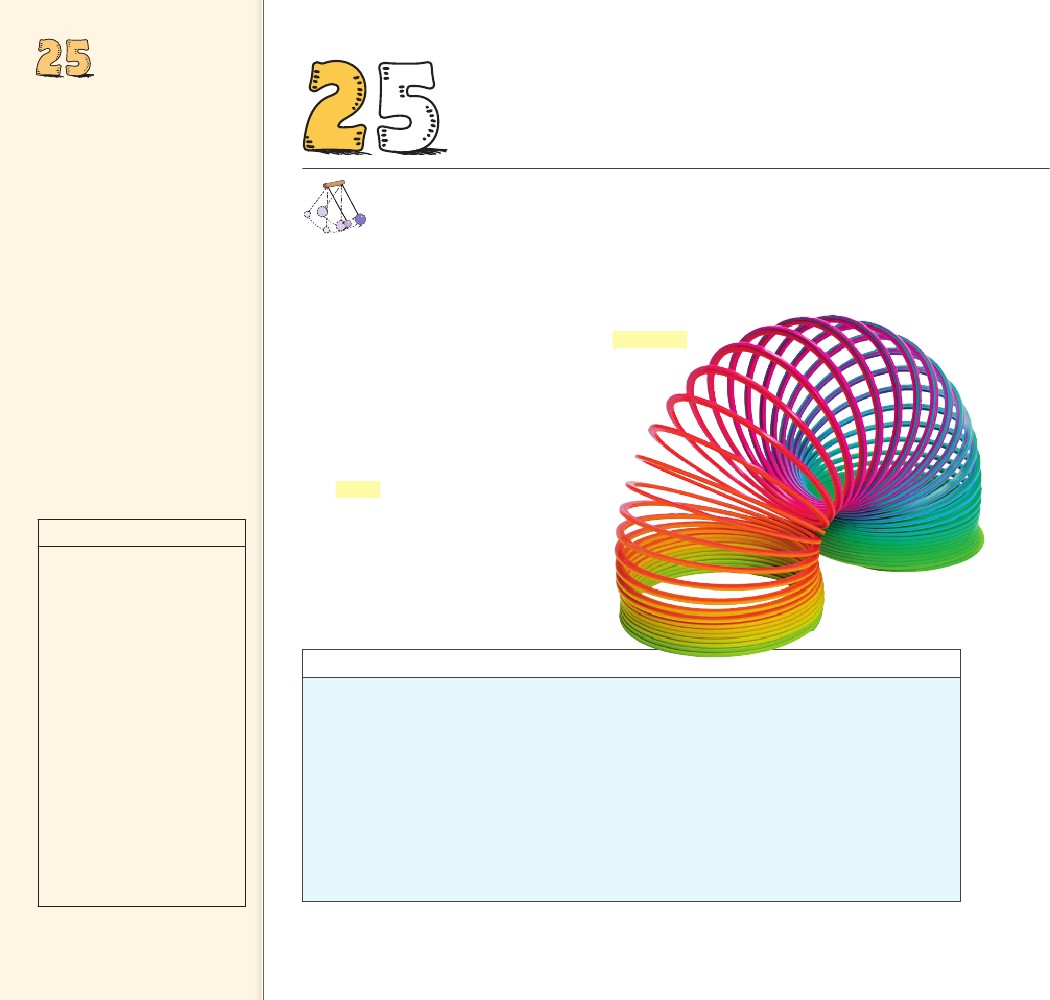 AND WAVESObjectives• Describe the period of a  pendulum. (25.1)• Describe the characteristics and  properties of waves. (25.2)• Describe wave motion. (25.3)• Describe how to calculate the  speed of a wave. (25.4)• Give examples of transverse  waves. (25.5)• Give an example of a  longitudinal wave. (25.6)• Explain what causes  interference patterns. (25.7)• Describe how a standing wave  occurs. (25.8)• Describe how the apparent  frequency of waves change as a  wave source moves. (25.9)• Describe bow waves. (25.10)• Describe sonic booms. (25.11)5THE BIGVIBRATIONSAND WAVES........Waves transmit energy throughspace and time.IDEAdiscover!MATERIALSfoam cup, water                     Regions ofstill water, nodes, and regionsof choppy water, antinodes,should be observable. Thispattern is the result of theinterference of travelingwaves reflecting from thevibrating walls of the cup.EXPECTED OUTCOMEANALYZE AND CONCLUDE        ll around us we see things that wiggle and jiggle. Even        things too small to see, such as atoms, are constantly        wiggling and jiggling. A repeating, back-and-forthmotion about an equilibrium position is a vibration.A vibration cannot exist in one instant. It needstime to move back and forth. Strike a bell andthe vibrations will continue for some timebefore they die down.    A disturbance that is transmitted pro-gressively from one place to the nextwith no actual transport of matter isa wave. A wave cannot exist in oneplace but must extend from one placeto another. Light and sound are bothforms of energy that move throughspace as waves. This chapter is aboutvibrations and waves, and the follow-ing chapters continue with the study ofsound and light.Adiscover!What Are Standing Waves?1. Fill a foam cup nearly to the top with water.   Place the cup on a smooth, dry surface.2. While applying a moderate downward pres-   sure, drag the cup across the surface.3. Adjust the downward pressure on the cup   until a pattern of waves, called standing   waves, appears on the surface of the water.4. Now try to change the pattern by altering   both the speed of the cup and the downward   pressure.Analyze and Conclude1. Observing Describe the patterns that you   produced on the surface of the water.2. Predicting What do you think might happen if   you were to drag the cup on a different kind   of surface?3. Making Generalizations Do you think stand-   ing waves can be produced in other media?   Explain.1. Students should observe   regions of still water and   regions of choppy water.2. The pattern changes   because the cup vibrates   differently on different   surfaces.3. Yes, because waves travel in   all media and interference   is a characteristic of waves.49049025.1 Vibration of a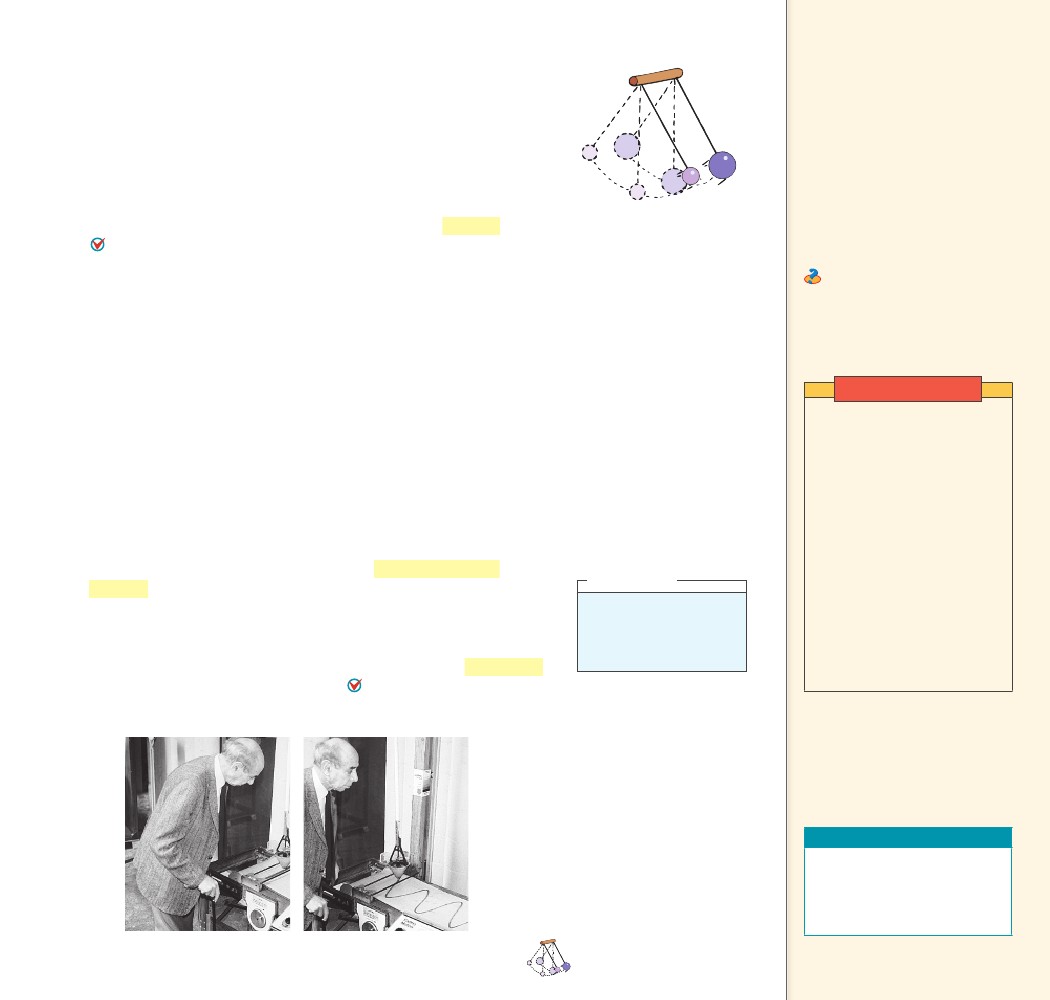 25.1 Vibration of a PendulumSuspend a stone at the end of a string and you have a simple pen-dulum. Pendulums like the one in Figure 25.1 swing back and forthwith such regularity that they have long been used to control themotion of clocks. Galileo discovered that the time a pendulum takesto swing back and forth through small angles depends only on thelength of the pendulum—the mass has no effect. The time of aback-and-forth swing of the pendulum is called the period.    The period of the pendulum depends only on the length of apendulum and the acceleration of gravity. 25.1    A long pendulum has a longer period than a shorter pendulum;that is, it swings back and forth more slowly—less frequently—than ashort pendulum. When walking, we allow our legs to swing with thehelp of gravity, like a pendulum. In the same way that a long pendu-lum has a greater period, a person with long legs tends to walk witha slower stride than a person with short legs. This is most noticeablein long-legged animals such as giraffes and horses, which run with aslower gait than do short-legged animals such as hamsters and mice.CONCEPTPendulumKey Termsperiod, vibration, waves   Teaching Tip Distinguishbetween a simple pendulum (thebob is very small compared to thelength of string) and a physicalpendulum (the stick makes upa significant part of the mass).Explain that their rotationalinertias are different.    Ask What principle ofmechanics accounts for thedifferent periods of pendulumsof different lengths? RotationalinertiaFIGURE 25.1Two pendulums of the samelength have the same periodregardless of mass.DemonstrationAttach a small heavy weightto the end of a piece of stringabout 1 m long. Swing itto and fro: this is a simplependulum. Identify frequencyand period. Time how longthe pendulum takes to make10 complete cycles. Repeatto show that the result doesnot change from trial to trial.Divide the time by 10 to getthe period. Add more mass tothe end of the string withoutchanging the overall length ofthe pendulum. Time 10 morecycles to show that weightdoes not affect the period.......CHECKWhat determines the period of a pendulum?25.2 Wave DescriptionThe back-and-forth vibratory motion (often called oscillatorymotion) of a swinging pendulum is called simple harmonicmotion. 25.2 The pendulum bob filled with sand in Figure 25.2exhibits simple harmonic motion above a conveyor belt. When theconveyor belt is stationary, the sand traces out a straight line. Moreinterestingly, when the conveyor belt is moving at constant speed, thesand traces out a special curve known as a sine curve. A sine curveis a pictorial representation of a wave. The source of all waves issomething that vibrates.think!What is the frequency invibrations per second of a100-Hz wave?Answer: 25.2.1FIGURE 25.2Frank Oppenheimer, founderof the Exploratorium® sciencemuseum in San Francisco, demon-strates that a pendulum swingingback and forth traces out a straightline over a stationary surface and asine curve when the surface movesat constant speed.            The period of theCHECK pendulum dependsonly on the length of a pendulumand the acceleration of gravity.CONCEPTTeaching Resources• Problem-Solving Exercises in   Physics 12-1, 12-2• Laboratory Manual 68, 69• Probeware Lab Manual 13......CHAPTER 25VIBRATIONS AND WAVES49149125.2 Wave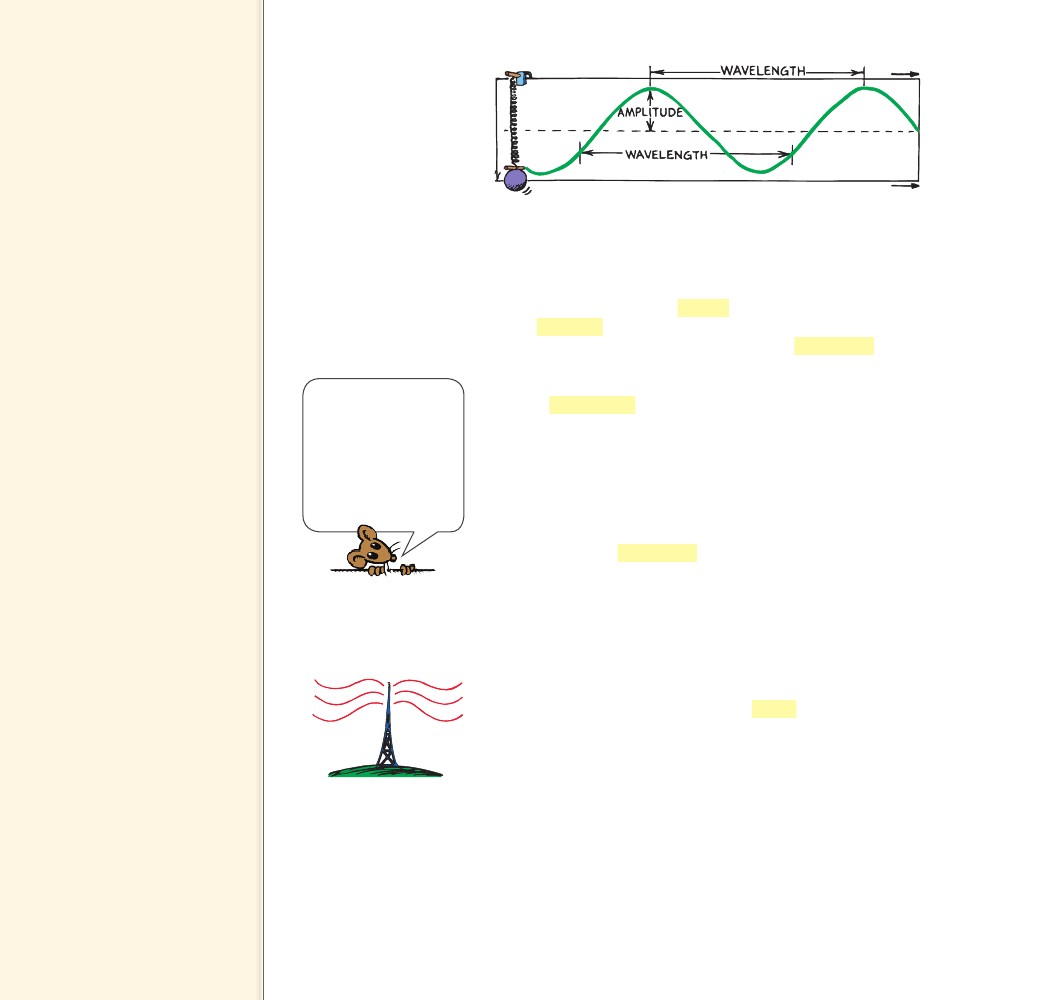 DescriptionKey Termssimple harmonic motion, sinecurve, crest, trough, amplitude,wavelength, frequency, hertz   Teaching Tip Begin bytapping your lecture table or thechalkboard. Call attention to howfrequently you tap and relatethis to the term frequency. Callattention to the time intervalbetween taps and relate thisto the period. Establish thereciprocal relationship betweenfrequency and period.   Teaching Tip Move a piece ofchalk up and down on the board,tracing and retracing a verticalstraight line. Call attention tohow “frequently” you oscillatethe chalk, again tying this tothe definition of frequency.Discuss the idea of displacementand amplitude (maximumdisplacement). With appropriatemotions, show differentfrequencies and differentamplitudes. Then do the samewhile walking across the frontof the board tracing out a sinewave. Repeat showing waves ofdifferent wavelengths.   Teaching Tip Point out thatsince a vibration is also called acycle, one hertz is also one cycleper second.(1 kHz 5 103 cycles/s;1 MHz 5 106 cycles/s)FIGURE 25.3A sine curve is a pictorialrepresentation of a wave.Be clear about thedistinction betweenfrequency and speed.How frequently a wavevibrates is altogetherdifferent from how fastit moves from one loca-tion to another.The Parts of a Wave A weight attached to a spring undergoesvertical simple harmonic motion as shown in Figure 25.3. A markingpen attached to the bob traces a sine curve on a sheet of paper thatis moving horizontally at constant speed. Like a water wave, the highpoints on a wave are called crests. The low points on a wave arecalled troughs. The straight dashed line represents the “home” posi-tion, or midpoint of the vibration. The term amplitude refers to thedistance from the midpoint to the crest (or trough) of the wave. Sothe amplitude equals the maximum displacement from equilibrium.     The wavelength of a wave is the distance from the top of onecrest to the top of the next one. Or equivalently, the wavelength is thedistance between successive identical parts of the wave. The wave-lengths of waves at the beach are measured in meters, the wavelengthsof ripples in a pond in centimeters, and the wavelengths of light inbillionths of a meter (nanometers).Frequency The number of vibrations an object makes in a unit oftime is an object’s frequency. The frequency of a vibrating pendu-lum, or object on a spring, specifies the number of back-and-forthvibrations it makes in a given time (usually one second). A completeback-and-forth vibration is one cycle. If it occurs in one second, thefrequency is one vibration per second or one cycle per second. If twovibrations occur in one second, the frequency is two vibrations ortwo cycles per second. The frequency of the vibrating source and thefrequency of the wave it produces are the same.    The unit of frequency is called the hertz (Hz). A frequency ofone cycle per second is 1 hertz, two cycles per second is 2 hertz, andso on. Higher frequencies are measured in kilohertz (kHz—thou-sands of hertz), and still higher frequencies in megahertz (MHz—millions of hertz) or gigahertz (GHz—billions of hertz). AM radiowaves are broadcast in kilohertz, while FM radio waves are broadcastin megahertz; radar and microwave ovens operate at gigahertz. Astation at 960 kHz broadcasts radio waves that have a frequency of960,000 hertz. A station at 101 MHz broadcasts radio waves with afrequency of 101,000,000 hertz. As Figure 25.4 shows, these radio-wave frequencies are the frequencies at which electrons vibrate in thetransmitting antenna of a radio station.FIGURE 25.4Electrons in the transmittingantenna of a radio station at960 kHz on the AM dialvibrate 960,000 times eachsecond and produce960-kHz radio waves.492492    If the frequency of a vibrating object is known, its period can be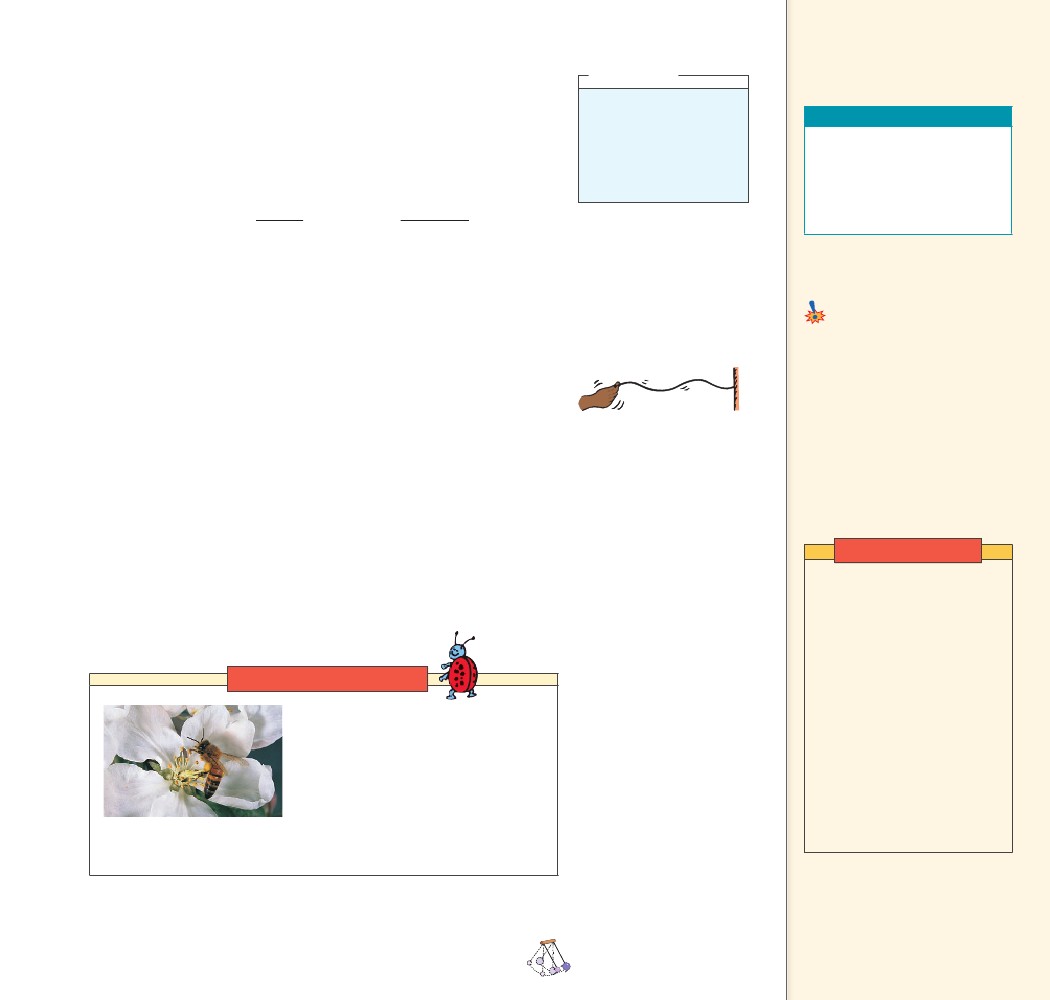 calculated, and vice versa. Suppose, for example, that a pendulummakes two vibrations in one second. Its frequency is 2 Hz. The timeneeded to complete one vibration—that is, the period of vibration—is 1/2 second. Or if the vibration period is 3 Hz, then the period is 1/3second. As you can see below, frequency and period are inverses ofeach other:                              11            frequencyor period                           periodfrequencyCONCEPTthink!The Sears Tower inChicago sways back andforth at a frequency ofabout 0.1 Hz. What isits period of vibration?Answer: 25.2.2            The source of allCHECK waves is somethingthat vibrates.CONCEPTTeaching Resources• Reading and Study   Workbook• Transparency 50• PresentationEXPRESS• Interactive Textbook......CHECKWhat is the source of all waves?25.3 Wave Motion    Common MisconceptionWhen a wave travels in a medium,the medium moves with the wave.     As a wave travels througha medium, there is no transfer ofmatter.FACT25.3 Wave MotionMost of the information around us gets to us in some form of wave.Sound is energy that travels to our ears in the form of a wave. Light isenergy that comes to our eyes in the form of a different kind of wave(an electromagnetic wave). The signals that reach our radio and tele-vision sets also travel in the form of electromagnetic waves.    When energy is transferred by a wave from a vibrating source to adistant receiver, there is no transfer of matter between the two points.To see this, think about the very simple wave produced when one endof a horizontally stretched string is shaken up and down as shownin Figure 25.5. After the end of the string is shaken, a rhythmic dis-turbance travels along the string. Each part of the string moves upand down while the disturbance moves horizontally along the lengthof the string. It is the disturbance that moves along the length of thestring, not parts of the string itself.Link to ENTOMOLOGY                                   Noisy Bugs Big bumblebees flap                                   their wings at about 130 flaps per                                   second, and produce sound of 130 Hz.                                   A honeybee flaps its wings at 225 flaps                                   per second and produces a higher-                                   pitched sound of 225 Hz. The annoying                                   high-pitched whine of a mosquitoresults from its wings flapping at 600 Hz. These sounds are producedby pressure variations in the air caused by vibrating wings.FIGURE 25.5When the string is shakenup and down, a disturbancemoves along the string.    Teaching Tip Point out thatif a leaf is floating in a pond asa wave passes, the leaf will moveup and down with the waterbut will not move along withthe wave.DemonstrationHave a student hold oneend of a stretched spring ora Slinky while you hold theother. Send transverse pulsesalong it, stressing the ideathat the disturbance ratherthan the medium moves alongthe spring. Shake the springand produce a sine wave. Thensend a stretch and squeeze(elongation and compression)down the spring, showinga longitudinal pulse. Send asequence of pulses and youhave a wave. After somediscussion, produce standingwaves.......CHAPTER 25VIBRATIONS AND WAVES493493discover!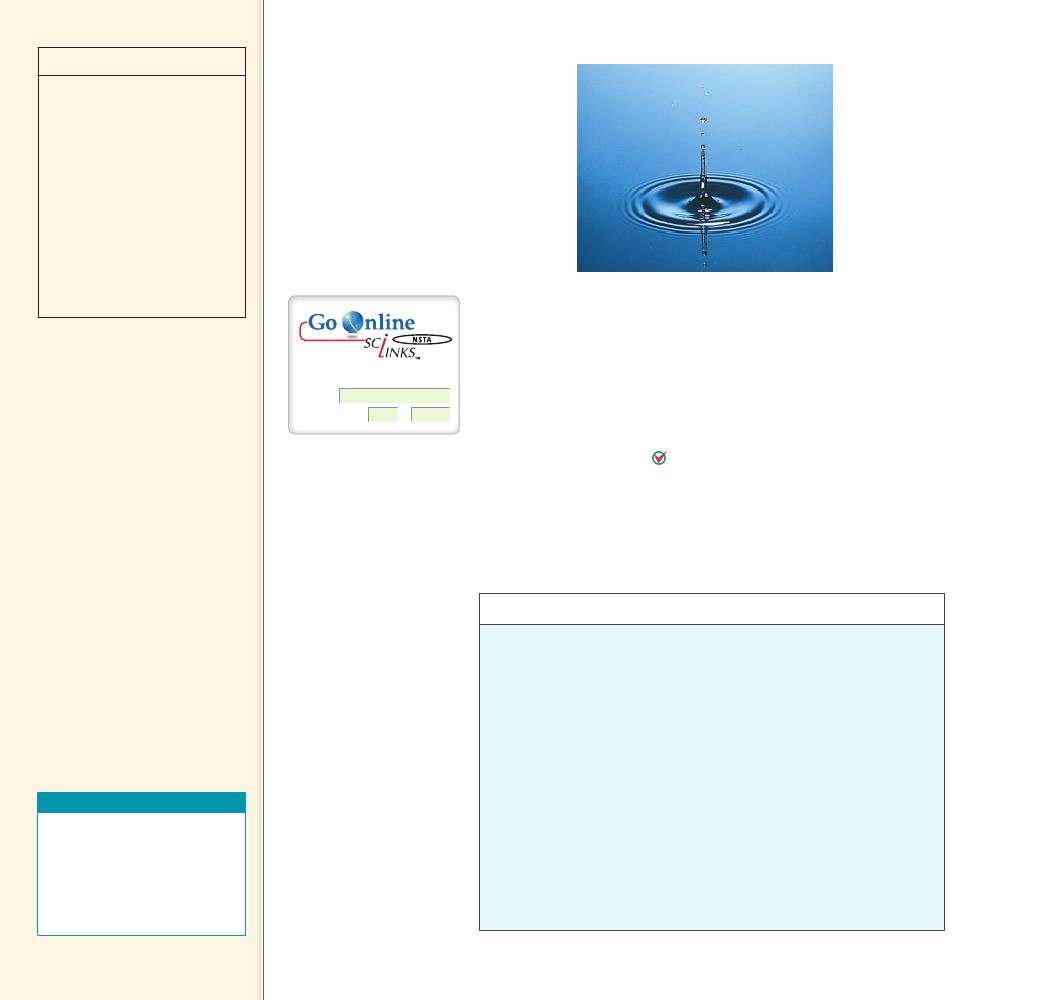 MATERIALSpen, paper, widepan, water                     In Part 1,students will create a pictorialrepresentation of a wave.They will observe the samepattern as in Figure 25.2. InPart 2, students will actuallymake waves.EXPECTED OUTCOMETHINK, PART 1FIGURE 25.6A circular water wave in a stillpond moves out from the centerin an expanding circle.The wavelengthThe wavelengthincreases.THINK, PART 2decreases.For: Links on wave motionVisit: www.SciLinks.orgWeb Code: csn – 2503     Drop a stone in a quiet pond and you’ll produce a wave thatmoves out from the center in an expanding circle as shown in Figure25.6. It is the disturbance that moves, not the water, for after the dis-turbance passes, the water is where it was before the wave passed.     When someone speaks to you from across the room, the sound waveis a disturbance in the air that travels across the room. The air moleculesthemselves do not move along, as they would in a wind. The air, like therope and the water in the previous examples, is the medium throughwhich wave energy travels. The energy transferred by a wave froma vibrating source to a receiver is carried by a disturbance in amedium. Energy is not transferred by matter moving from one place toanother within the medium.CONCEPT......CHECKHow does a wave transfer energy?discover!Making WavesPart 1             The energyCHECK transferred by awave from a vibrating sourceto a receiver is carried by adisturbance in a medium.CONCEPT1. Oscillate a marking pen back and forth across a piece of paper   as you slowly pull the paper in a direction perpendicular to your   oscillation.2. Repeat Step 1, but pull the paper faster this time.3. Think What happens to the wavelength of the curves when you   pull the paper faster?Teaching Resources• Reading and Study   Workbook• Problem-Solving Exercises   in Physics 13-1• PresentationEXPRESS• Interactive Textbook......Part 21. Repeatedly dip your finger into a wide pan of water to make   circular waves on the surface.2. Repeat Step 1, but dip your finger more frequently.3. Think What happens to the wavelength of the waves when you dip   your finger more frequently?49449425.4 Wave Speed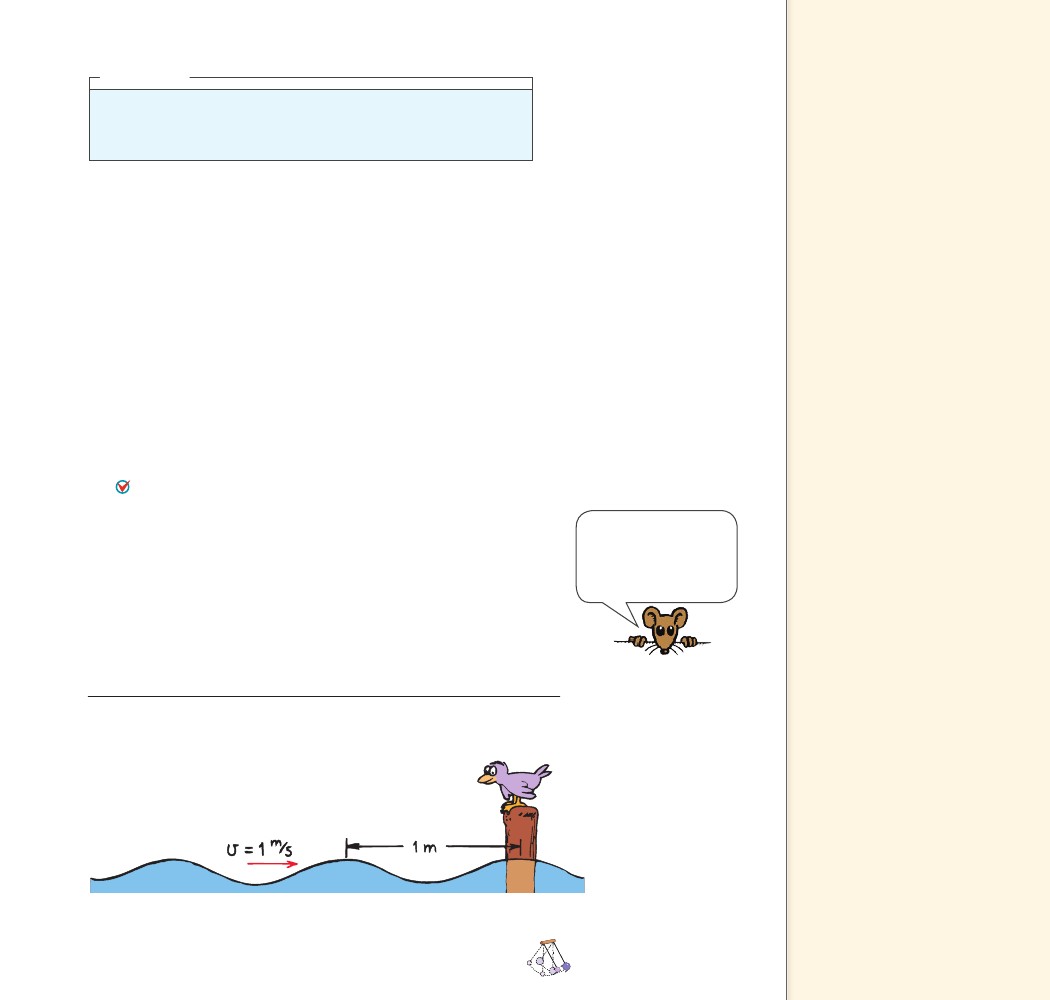 think!If a water wave vibrates up and down two times each second and thedistance between wave crests is 1.5 m, what is the frequency of the wave?What is its wavelength? What is its speed? Answer: 25.4.1   Teaching Tip Explain that thefrequency of a vibrating source isthe same as the frequency of thewave it produces.   Teaching Tip Explain orderive wave speed: Speed 5wavelength 3 frequency.Support this with the freightcar example.   Teaching Tip Have studentscalculate the wavelengths oftheir favorite local radio stations.Wavelength 5 speed/frequency.For example, 1000-kHz waveshave wavelengths 5 (3 3 108 m/s)/(106 Hz) 5 300 m. Surprisinglylong!25.4 Wave SpeedThe speed of a wave depends on the medium through which the wavemoves. Sound waves, for example, move at speeds of about330 m/s to 350 m/s in air (depending on temperature), and about fourtimes faster in water. Whatever the medium, the speed, wavelength,and frequency of the wave are related. Consider the simple case ofwater waves, as shown in Figure 25.7. Imagine that you fix your eyesat a stationary point on the surface of water and observe the wavespassing by this point. If you observe the distance between crests (thewavelength) and also count the number of crests that pass eachsecond (the frequency), then you can calculate the horizontaldistance a particular crest moves each second. For example, inFigure 25.7, one crest passes by the bird every second. The wavestherefore move at 1 meter per second.        You can calculate the speed of a wave by multiplying thewavelength by the frequency. For example, if the wavelength is3 meters and if two crests pass a stationary point each second, then3 meters 2 waves pass by in 1 second. The waves therefore move at6 meters per second. In equation form, this relationship is written asvfwhere v is wave speed, l (Greek letter lambda) is wavelength, andf is wave frequency. This relationship holds for all kinds of waves,whether they are water waves, sound waves, radio waves, or light waves.                    fThe equation vmakes sense: Duringeach vibration, a wavetravels a distance of onewavelength.FIGURE 25.7If the wavelength is 1 meter, and onewavelength per second passes the pole,then the speed of the wave is 1 m/s.CHAPTER 25VIBRATIONS AND WAVES495495Be sure to distinguish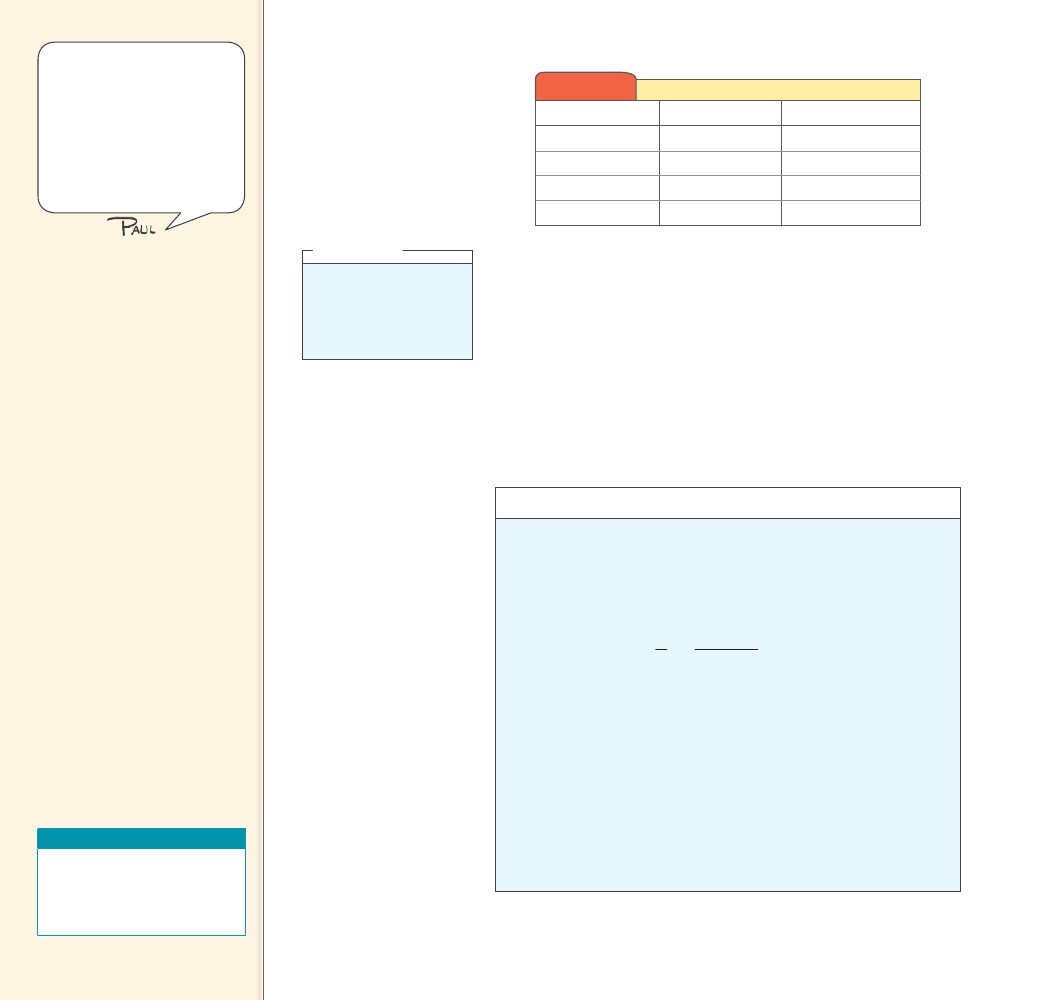 electromagnetic waves fromlongitudinal sound waves.Consider discussing Chapter 27and Chapter 37 material hereto lead into the family ofelectromagnetic waves. Showhow electromagnetic wavesare grouped according to theirwavelengths and frequencies.Table 25.1Wavelength (m)Sound WavesFrequency (Hz)Wave Speed (m/s)2.131.290.860.64160264396528340340340340think!What is the wavelengthof a 340-Hz sound wavewhen the speed of soundin air is 340 m/s?Answer: 25.4.2    Table 25.1 shows some wavelengths and corresponding frequen-cies of sound in air at the same temperature. Notice that the product ofwavelength and frequency is the same for each example—340 m/s in thiscase. During a concert, you do not hear the high notes in a chord beforeyou hear the low notes. The sounds of all instruments reach you at thesame time. Notice that long wavelengths have low frequencies, and shortwavelengths have high frequencies. Wavelength and frequency varyinversely to produce the same wave speed for all sounds.CONCEPT......CHECKHow do you calculate the speed of a wave?do the math!If a train of freight cars, each 10 m long, rolls by you at the rateof 2 cars each second, what is the speed of the train?You can look at this problem in two ways, the Chapter 4 way and theChapter 25 way.      From Chapter 4 recall:vdt2 10 m1s20 m/sNote that d is the length of that part of the train that passes you intime t.     Here in Chapter 25 we compare the train to wave motion,where the wavelength corresponds to 10 m, and the frequency is2 Hz. Thenwave speedwavelength frequency(10 m) (2 Hz)20 m/s            You can calculate theCHECK speed of a wave bymultiplying the wavelength bythe frequency.CONCEPT......Teaching Resources• Reading and Study   Workbook• PresentationEXPRESS• Interactive Textbook     One of the nice things about physics is that different ways oflooking at things produce the same answer. When this doesn’t hap-pen, and there is no error in computation, then the validity of one (orboth!) of those ways is suspect.49649625.5 Transverse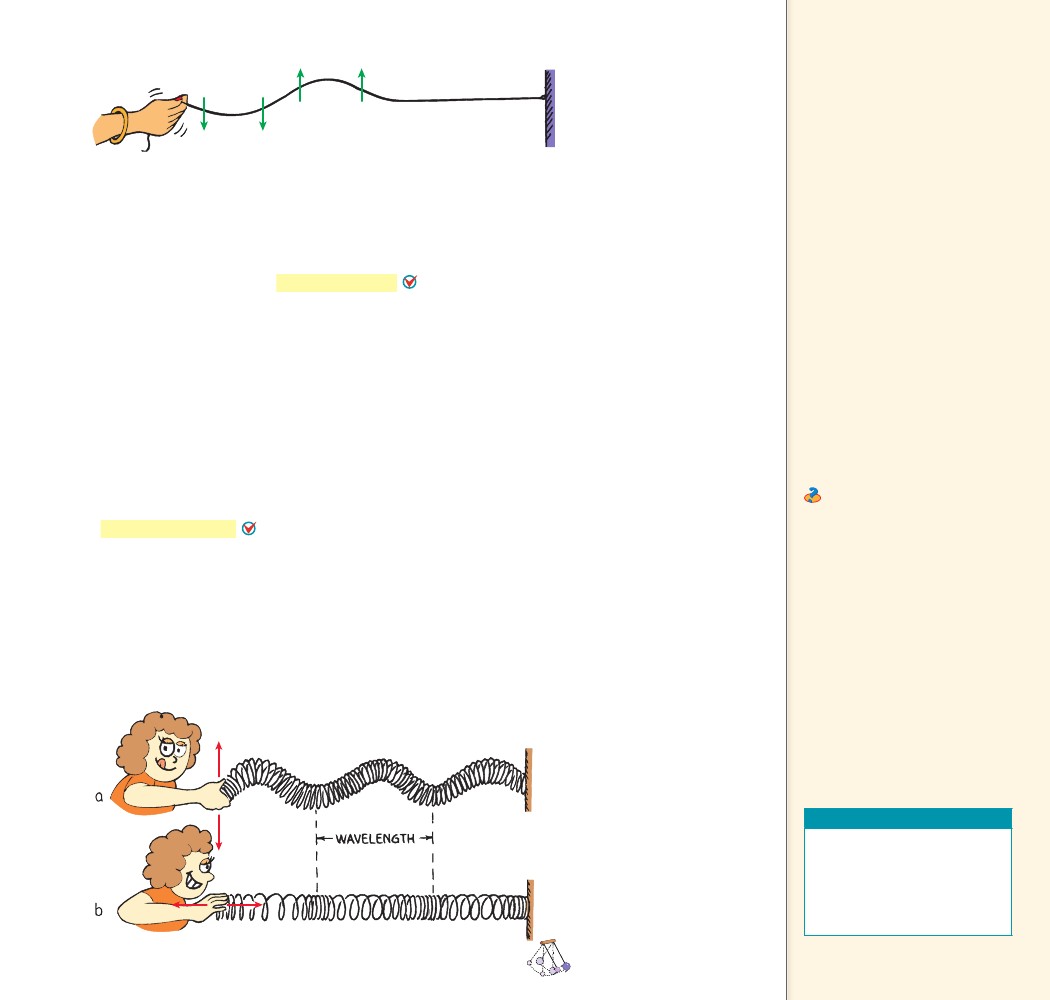 FIGURE 25.8A person creates a trans-verse wave by shakingthe free end of a rope upand down. The arrowsrepresent the motion ofthe rope.WavesKey Termtransverse wave             Waves in theCHECK stretched stringsof musical instruments and theelectromagnetic waves thatmake up radio waves and lightare transverse.CONCEPT25.5 Transverse WavesSuppose you create a wave along a rope by shaking the free end upand down, as shown in Figure 25.8. The motion of the rope is at rightangles to the direction in which the wave is moving. Whenever themotion of the medium is at right angles to the direction in which                                                  Waves in thea wave travels, the wave is a transverse wave.stretched strings of musical instruments and the electromagneticwaves that make up radio waves and light are transverse.CONCEPT25.6 LongitudinalWavesKey Termlongitudinal wave   Teaching Tip Allowstudents to play with largesprings or Slinkys until they candemonstrate and explain thedifference between transverseand longitudinal waves.    Ask With respect to thedirection of the wave’s motion,how do the directions ofvibrations differ for transverseand longitudinal waves?Perpendicular for transverse;parallel for longitudinal......CHECKWhat are some examples of transverse waves?25.6 Longitudinal WavesNot all waves are transverse. Sometimes the particles of themedium move back and forth in the same direction in which thewave travels. When the particles oscillate parallel to or along thedirection of the wave rather than at right angles to it, the wave is                           Sound waves are longitudinal waves.a longitudinal wave.     Both transverse and longitudinal waves can be demonstrated witha loosely-coiled spring, as shown in Figure 25.9. A transverse wave isdemonstrated by shaking the end of a coiled spring up and down. Alongitudinal wave is demonstrated by shaking the end of the coiledspring in and out. In this case we see that the medium vibrates paral-lel to the direction of energy transfer.CONCEPT......CHECKWhat is an example of a longitudinal wave?CONCEPTTransverse and longitudi-nal waves transfer energyfrom left to right.a. When the end of acoiled spring is shaken upand down, a transversewave is produced.b. When it is shaken inand out, a longitudinalwave is produced.CHAPTER 25VIBRATIONS AND WAVESCHECKTeaching Resources• Reading and Study   Workbook• Transparency 51• PresentationEXPRESS• Interactive Textbook......FIGURE 25.9......Sound waves arelongitudinal waves.49749725.7 Interference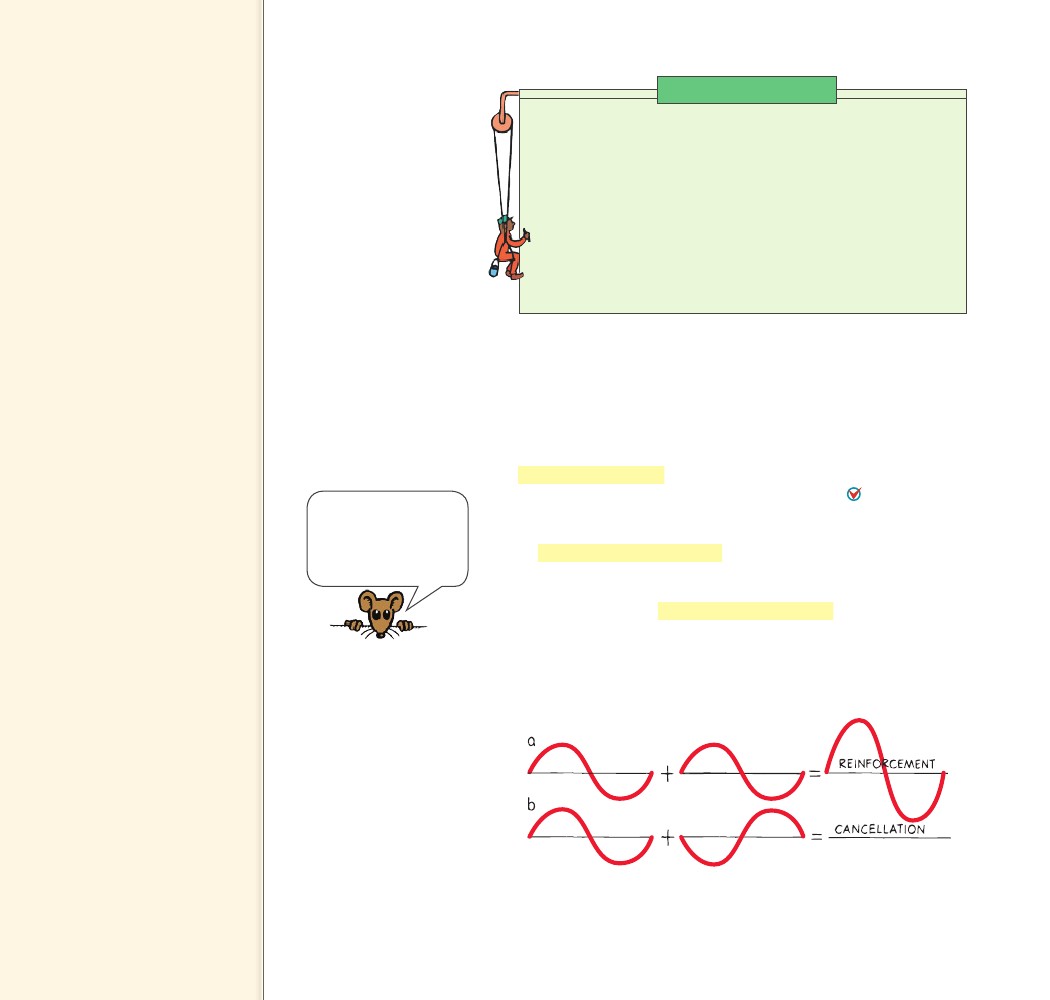 Key Termsinterference pattern,constructive interference,destructive interference, out ofphase, in phase   Teaching Tip Describeinterference by drawingFigure 25.10 on the board. Ifyou have a ripple tank, showthe overlapping of water wavesand interference.Physics on the JobSeismologistWhen an earthquake occurs, the sudden release of energy produceswaves. Seismologists study and interpret those waves in order todetermine the strength and location of the earthquake. They comparethe speed, amplitude, and reception of primary longitudinal waveswith secondary transverse waves. Because they understand how wavestravel and the materials through which they pass, seismologists areable to describe earthquakes, learn about the composition of Earth,and possibly predict future earthquakes. Seismologists conductresearch from university and government facilities, such as the NationalEarthquake Information Service (NEIS) in Colorado.25.7 InterferenceA material object such as a rock will not share its space with anotherrock. But more than one vibration or wave can exist at the sametime in the same space. If you drop two rocks in water, the wavesproduced by each can overlap and form an interference pattern.An interference pattern is a regular arrangement of places wherewave effects are increased, decreased, or neutralized. Interferencepatterns occur when waves from different sources arrive at thesame point—at the same time.     In constructive interference, the crest of one wave overlaps thecrest of another and their individual effects add together. The resultis a wave of increased amplitude. As Figure 25.10a shows, this iscalled reinforcement. In destructive interference, the crest of onewave overlaps the trough of another and their individual effects arereduced. The high part of one wave simply fills in the low part ofanother. As Figure 25.10b shows, this is called cancellation.Sound, a longitudinalwave, requires a medium.It can’t travel in a vacuumbecause there’s nothingto compress and stretch.FIGURE 25.10There are two types of waveinterference. a. In construc-tive interference, the wavesreinforce each other to pro-duce a wave of increasedamplitude. b. In destructiveinterference, the waves can-cel each other and no waveis produced.498498FIGURE 25.11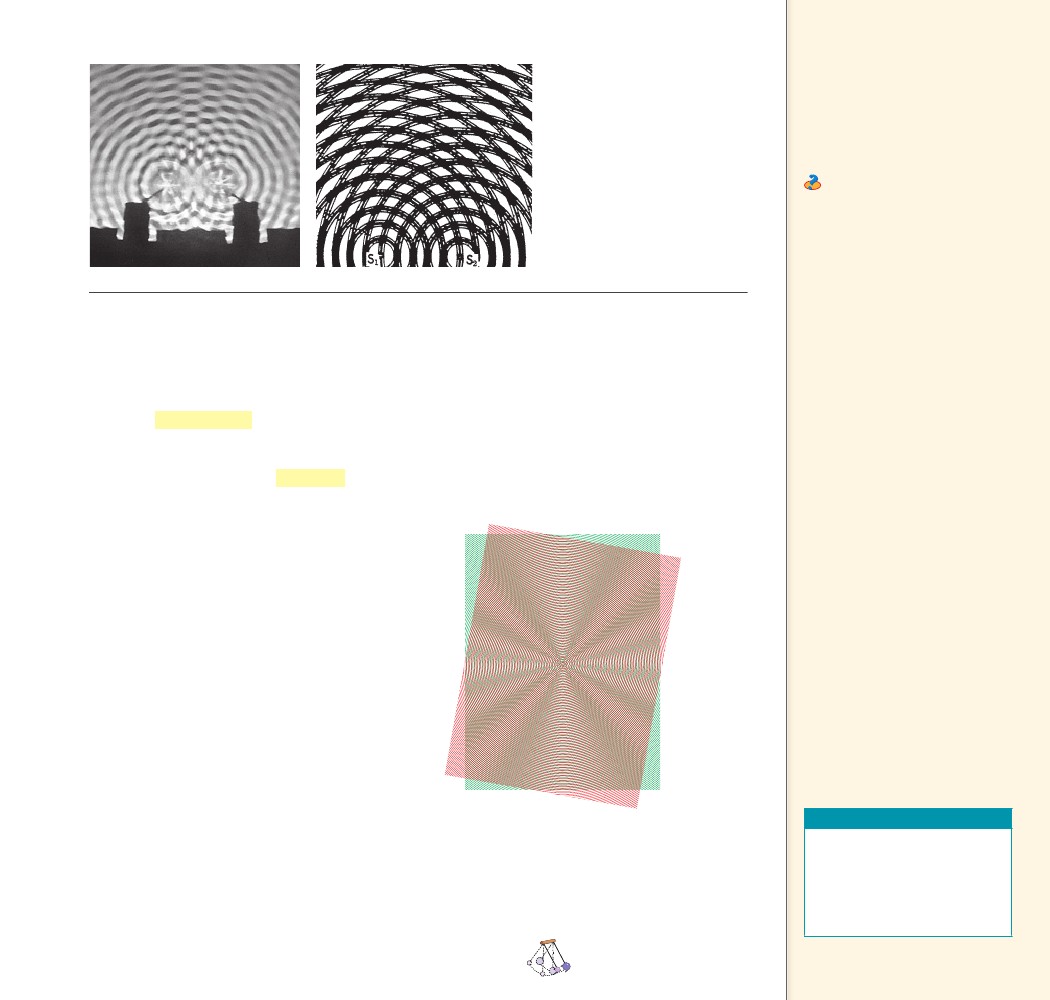 a. Two overlapping waterwaves produce an interfer-ence pattern.b. Overlapping concentriccircles produce a pictorialrepresentation of an interfer-ence pattern.   Teaching Tip Make a pairof transparencies of concentriccircles. Superimpose them onyour overhead projector andshow the variety of interferencepatterns that result when theircenters are displaced. Oneexample is shown in Figure 25.12.    Ask Can waves overlapin such a way as to producea zero amplitude? Yes, that isthe destructive interferencecharacteristic of all waves.ab     Wave interference is easiest to see in water. Figure 25.11a showsthe interference pattern made when two vibrating objects touch thesurface of water. The gray “spokes” are regions where waves canceleach other out. At points along these regions, the waves from the twoobjects arrive “out of step,” or out of phase, with one another. Whenwaves are out of phase, the crests of one wave overlap the troughsof another to produce regions of zero amplitude. The dark and light-striped regions are where the waves are “in step,” or in phase, witheach other. When waves are in phase, the crests of one wave overlapthe crests of the other, and the troughs overlap as well.     Interference patterns are nicely illustrated bythe overlapping of concentric circles printed on apair of clear sheets, as shown in Figures 25.11b and25.12. When the sheets overlap with their centersslightly apart, a so-called moiré pattern is formedthat is very similar to the interference pattern ofwater waves (or any kind of waves). A slight shiftin either of the sheets produces noticeably differ-ent patterns. If a pair of such sheets is available,be sure to try this and see the variety of patternsfor yourself.     Interference is characteristic of all wavemotion, whether the waves are water waves, soundwaves, or light waves. The interference of sound isdiscussed in the next chapter, and the interferenceof light in Chapter 31.CONCEPTFIGURE 25.12A moiré pattern is very similarto an interference pattern.            Interference patternsCHECK occur when wavesfrom different sources arrive atthe same point—at the sametime.CONCEPTTeaching Resources• Reading and Study   Workbook• Laboratory Manual 71• PresentationEXPRESS• Interactive Textbook......CHECKWhat causes interference patterns?......CHAPTER 25VIBRATIONS AND WAVES49949925.8 Standing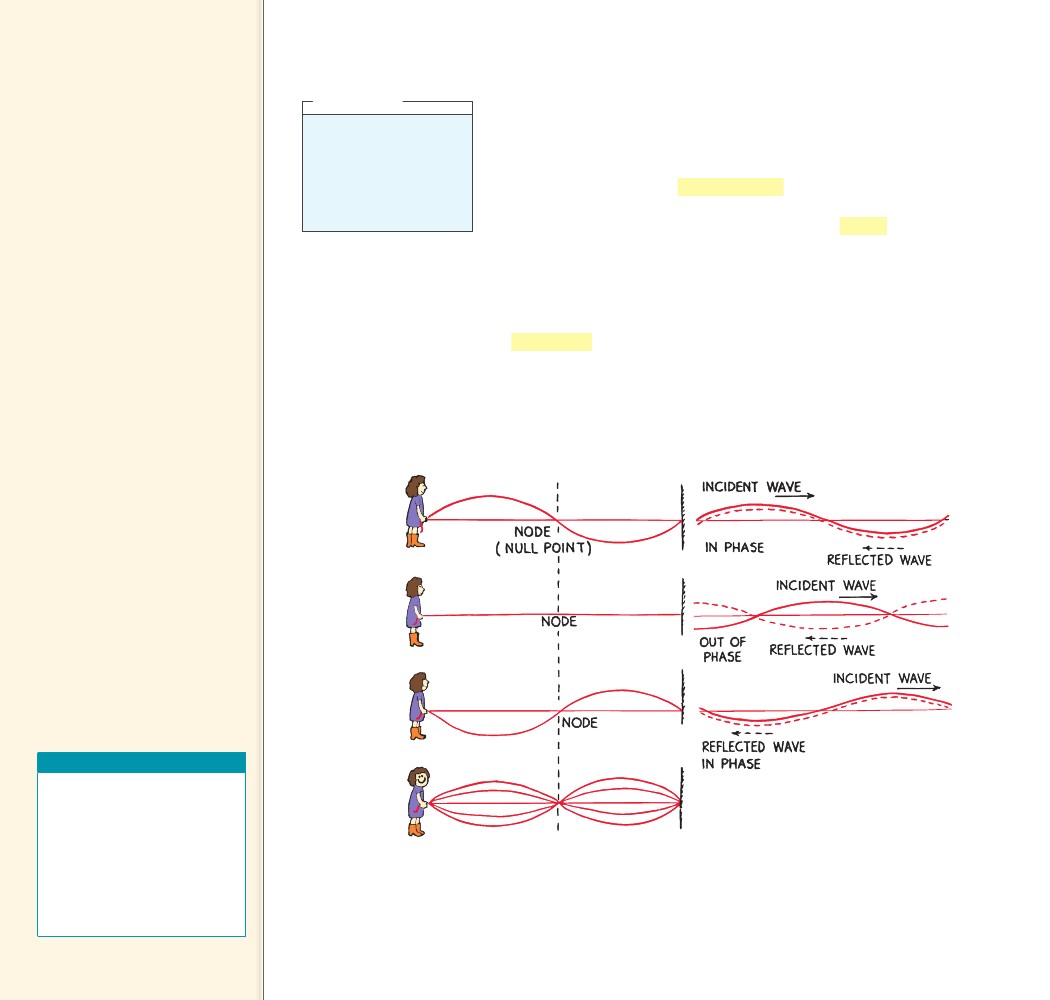 WavesKey Termsstanding wave, node, antinode   Teaching Tip Emphasize thata standing wave is the result ofinterference.   Teaching Tip Use a long thinspring or a rope to demonstratestanding waves. Have studentsidentify the nodes and come upclose to inspect them. Changethe frequency and show that onlyspecific frequencies allow thecreation of standing waves.   Teaching Tidbit Figure25.14a shows the lowestfrequency of vibration of astanding wave—the fundamentalfrequency.   Teaching Tip Point out thatfor a string free at one end and atube open at one end and closedat the other end, standing wavesform when odd integer multiplesof quarter wavelengths fit intothe vibrating medium. A soda-pop bottle is an example of atube open at one end and closedat the other end.think!Is it possible for one waveto cancel another wave sothat the combined ampli-tude is zero? Explain youranswer.Answer: 25.825.8 Standing WavesIf you tie a rope to a wall and shake the free end up and down, youwill produce a wave in the rope. The wall is too rigid to shake, sothe wave is reflected back along the rope to you. By shaking the ropejust right, you can cause the incident (original) and reflected wavesto form a standing wave. A standing wave is a wave that appears tostay in one place—it does not seem to move through the medium.Certain parts of a standing wave remain stationary. Nodes are thestationary points on a standing wave.    Interestingly enough, you could hold your fingers on either sideof the rope at a node, and the rope would not touch them. Otherparts of the rope would make contact with your fingers. The posi-tions on a standing wave with the largest amplitudes are knownas antinodes. Antinodes occur halfway between nodes.    Standing waves are the result of interference. When two waves ofequal amplitude and wavelength pass through each other in oppositedirections, the waves are always out of phase at the nodes. As Figure25.13 shows, the nodes are stable regions of destructive interference.            A standing waveCHECK forms only if half awavelength or a multiple of halfa wavelength fits exactly into thelength of the vibrating medium.CONCEPTTeaching Resources• Reading and Study   Workbook• Problem-Solving Exercises in   Physics 13-3• Transparency 52• PresentationEXPRESS• Interactive Textbook• Next-Time Question 25-1......FIGURE 25.13The incident and reflected waves interfereto produce a standing wave. The nodesare places that remain stationary.50050025.9 The Doppler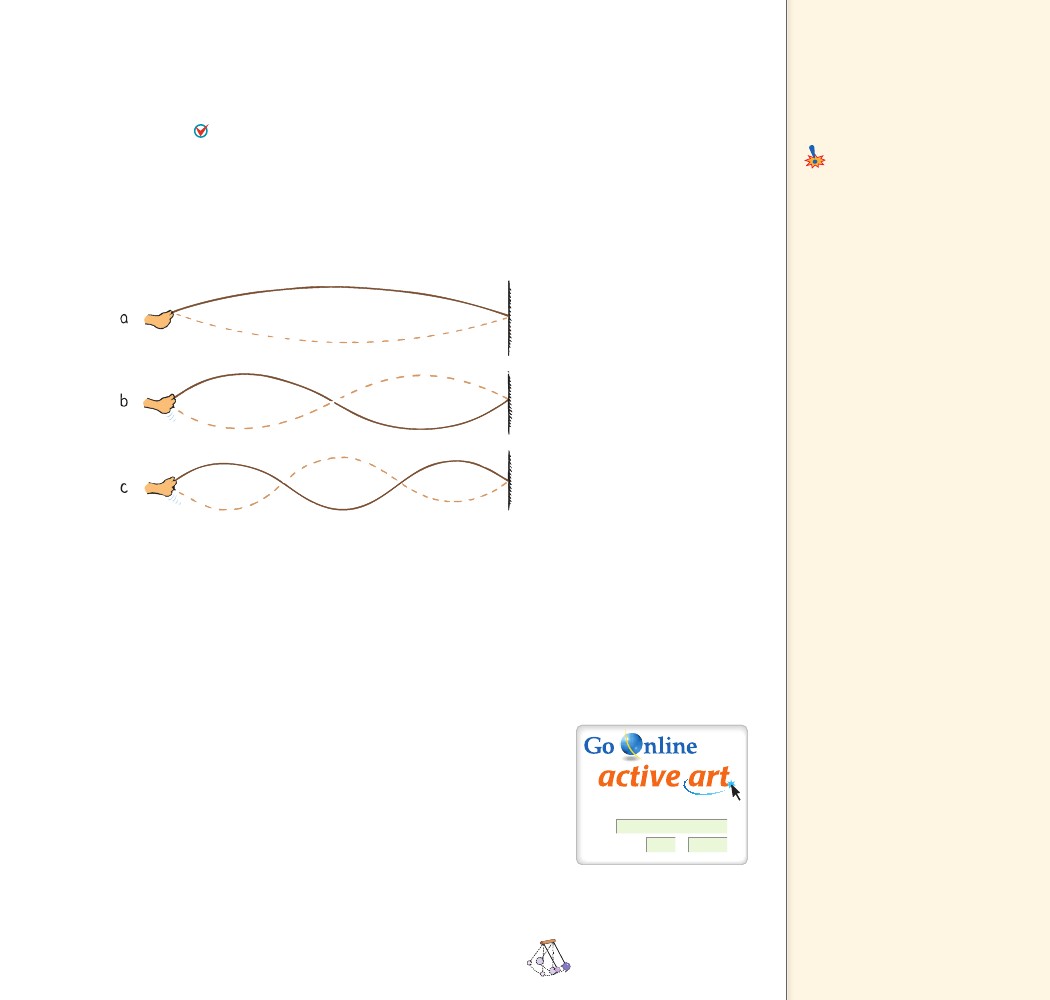     You can produce a variety of standing waves by shaking the ropeat different frequencies. Once you find a frequency that produces astanding wave, doubling or tripling the frequency will also produce astanding wave. A standing wave forms only if half a wavelengthor a multiple of half a wavelength fits exactly into the length of thevibrating medium. In Figure 25.14a, the rope length equals half awavelength. In Figure 25.14b, the rope length equals one wavelength.In Figure 25.14c, the rope length equals one and one-half wave-lengths. If you keep increasing the frequency, you’ll produce moreinteresting waves.FIGURE 25.14You can produce a variety ofstanding waves.a. Shake the rope until you set upa standing wave of 1 wavelength.2b. Shake with twice the frequencyand produce a standing wave of1 wavelength.c. Shake with three times the fre-quency and produce a standingwave of 1 1 wavelengths.2EffectKey TermsDoppler effect, blue shift,red shift   Common MisconceptionChanges in wave speed cause theDoppler effect.     The Doppler effect is anapparent change in frequencydue to the motion of the source.FACT   Teaching Tip Place anelectronic whistle that emits asound of about 3000 Hz into asponge, rubber, or foam ball.Introduce the Doppler effect bythrowing the ball around theroom. Ask students to describewhat they hear as the ball movesthrough the air. Then ask if thefrequency of the sound that thewhistle emits actually changes.    Standing waves are set up in the strings of musical instruments thatare struck. They are set up in the air in an organ pipe and the air of asoda-pop bottle when air is blown over the top. Standing waves can beproduced in either transverse or longitudinal waves.CHECK......CONCEPT At what wavelengths can a standingwave form in a vibrating medium?25.9 The Doppler EffectImagine a bug jiggling its legs and bobbing up and down in themiddle of a quiet puddle, as shown in Figure 25.15. Suppose the bugis not going anywhere but is merely treading water in a fixed posi-tion. The crests of the wave it makes are concentric circles, becausethe wave speed is the same in all directions. If the bug bobs in thewater at a constant frequency, the distance between wave crests (thewavelength) will be the same for all successive waves. Waves encounterpoint A as frequently as they encounter point B. This means that thefrequency of wave motion is the same at points A and B, or anywherein the vicinity of the bug. This wave frequency is the same as the bob-bing frequency of the bug.CHAPTER 25For: Doppler Effect activityVisit: www.PHSchool.comWeb Code: csp – 4259VIBRATIONS AND WAVES501501    Teaching Tip Describe the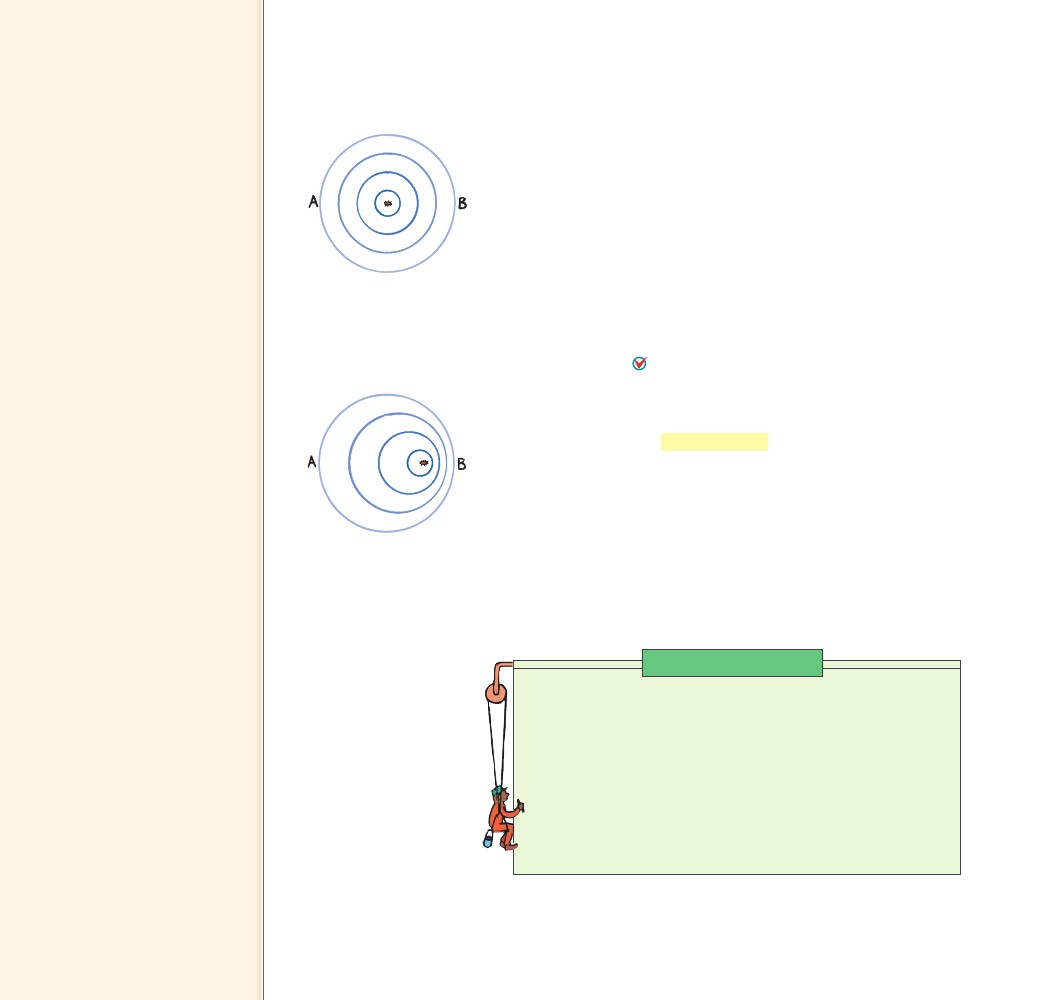 pattern that a stationary bugjiggling in still water makes asshown in Figure 25.15. Drawcircles to show the top view ofcircular ripples made by a bugbobbing in the water. Stressthat wave speed, wavelength,and frequency are the same inall directions, as shown by thecircular shape.   Teaching Tip Now considera moving bug and the patternit makes (Figure 25.16). Explainhow the frequency of waves isincreased in front of the bug;waves would be encounteredmore often (more frequently) byyour hand placed in the water infront of the bug. (The observerwould also encounter a shorterwavelength; since v is a constantfor a given medium, then as fincreases, l decreases.) Similarlywaves would be encountered lessoften (less frequently) behindthe bug.FIGURE 25.15A stationary bug jigglingin still water produces acircular water wave.FIGURE 25.16A bug swimming in stillwater produces a wavepattern that is no longerconcentric.     Suppose the jiggling bug moves across the water at a speed lessthan the wave speed. In effect, the bug chases part of the crests it hasproduced. The wave pattern is distorted and is no longer concentric,as shown in Figure 25.16. The center of the outer crest was madewhen the bug was at the center of that circle. The center of the nextsmaller crest was made when the bug was at the center of that circle,and so forth. The centers of the circular crests move in the directionof the swimming bug. Although the bug maintains the same bob-bing frequency as before, an observer at B would encounter the crestsmore often. The observer would encounter a higher frequency. This isbecause each successive crest has a shorter distance to travel so theyarrive at B more frequently than if the bug were not moving toward B.     An observer at A, on the other hand, encounters a lower fre-quency because of the longer time between wave-crest arrivals. Toreach A, each crest has to travel farther than the one ahead of it dueto the bug’s motion. As a wave source approaches, an observerencounters waves with a higher frequency. As the wave sourcemoves away, an observer encounters waves with a lower frequency.This apparent change in frequency due to the motion of the source(or receiver) is called the Doppler effect (after the Austrian scientistChristian Doppler, 1803–1853). The greater the speed of the source,the greater will be the Doppler effect.     Water waves spread over the flat surface of the water. Sound andlight waves, on the other hand, travel in three-dimensional space inall directions like an expanding balloon. Just as circular wave crestsare closer together in front of the swimming bug, spherical sound orlight wave crests ahead of a moving source are closer together thanthose behind the source and encounter a receiver more frequently.Physics on the JobPolice OfﬁcerPolice officers are responsible for protecting people. While thatinvolves catching criminals and solving crimes, it also requires thatpolice officers prevent drivers from speeding. In this way, policeofficers protect pedestrians and people in vehicles. One way thatpolice officers prevent speeding is by using radar equipment. Radarequipment sends waves toward a moving vehicle and uses theDoppler effect to determine the speed of the vehicle. By knowinghow to operate the device, police officers can determine when adriver is not obeying the speed limit.502502FIGURE 25.17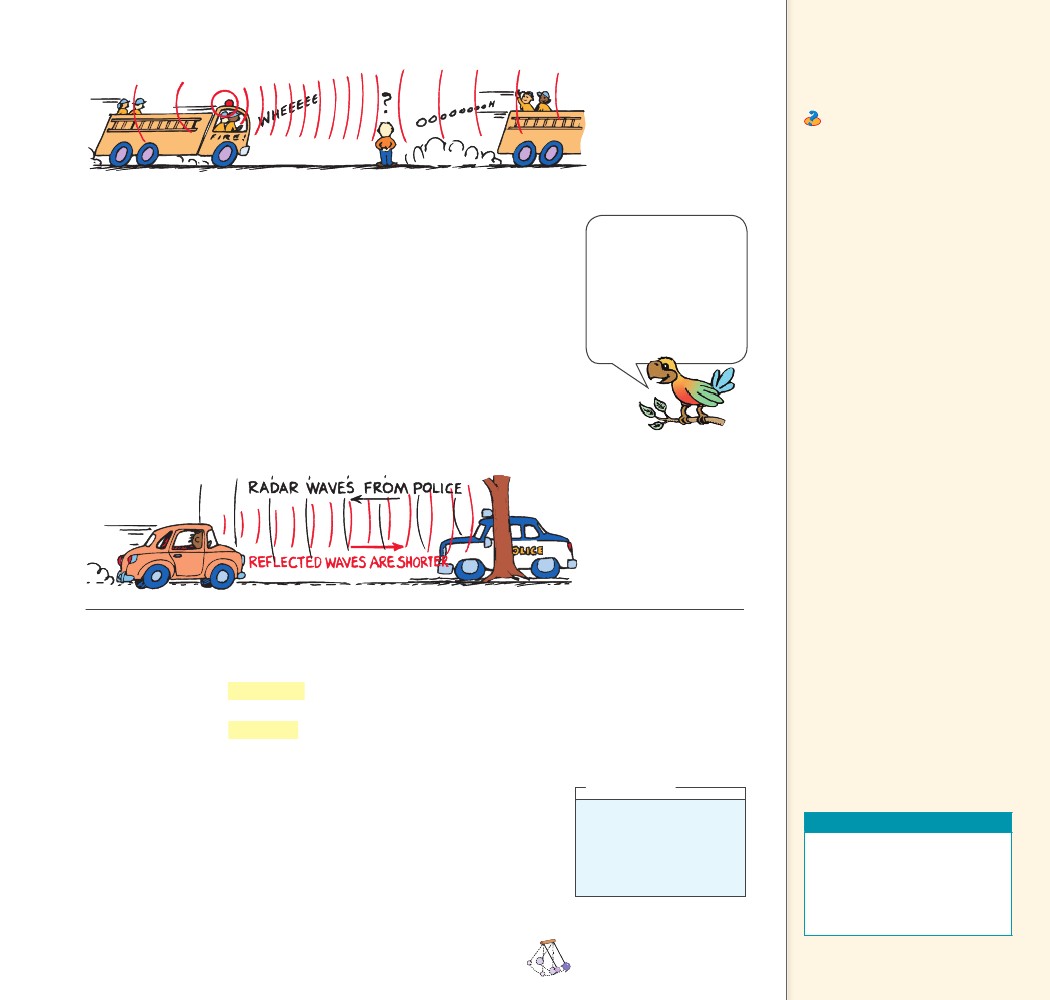 The pitch of soundis higher when thesource moves towardyou, and lower whenthe source movesaway.   Teaching Tip Relate theconcept of the moving bug to thewaves from the moving sourcesin Figures 25.17 and 25.18.     Ask The waves are morecrowded in front of theswimming bug and more spreadout behind. Is the wave speedgreater in front of the bug(and less behind the bug)? No!Frequency, not speed, is greaterin front of the bug and lessbehind.   Teaching Tip Emphasize thedistinction between wave speedand wave frequency.   Teaching Tip Swing a soundsource at the end of a string ina horizontal circle. Relate thisto the siren of a fire engineand the radar of the highwaypatrol (Figures 25.17 and 25.18).(Mention that sound requires amedium; radar doesn’t.)   Teaching Tip Point outthat light, radar, TV, and radiowaves are all electromagneticin nature. The waves differonly in frequency (and hencewavelength) and energy perphoton.   Teaching Tip Relate the pitchof sound to the color of light.Both depend on frequency.Sound The Doppler effect is evident when you hear the changingpitch of a siren as a firetruck passes you. Look at Figure 25.17. Whenthe firetruck approaches, the pitch sounds higher than normal. Thisoccurs because the sound wave crests are encountering you more fre-quently. When the firetruck passes and moves away, you hear a drop inpitch because the wave crests are encountering you less frequently.    Police make use of the Doppler effect of radar waves in measur-ing the speeds of cars on the highway. Radar waves are electromag-netic waves, lower in frequency than light and higher in frequencythan radio waves. Police bounce them off moving cars as shown inFigure 25.18. A computer built into the radar system calculates thespeed of the car relative to the radar unit by comparing the frequencyof the radar with the frequency of the reflected waves.Bats hunt moths indarkness by echo loca-tion and the Dopplereffect. Some mothsare protected by athick covering of fuzzyscales that deaden theechoes.FIGURE 25.18The police calculate acar’s speed by measur-ing the Doppler effectof radar waves.Light The Doppler effect also occurs for light. When a light sourceapproaches, there is an increase in its measured frequency, andwhen it recedes, there is a decrease in its frequency. An increase infrequency is called a blue shift, because the increase is toward thehigh-frequency, or blue, end of the color spectrum. A decrease infrequency is called a red shift, referring to the low-frequency, orred, end of the color spectrum. Distant galaxies, for example, show ared shift in the light they emit. A measurement of this shift enablesastronomers to calculate their speeds of recession. A rapidly spinningstar shows a red shift on the side turning away from us and a blueshift on the side turning toward us. This enables a calculation of thestar’s spin rate.think!When a source movestoward you, do youmeasure an increase ordecrease in wave speed?Answer: 25.9            As a wave sourceCHECK approaches, anobserver encounters waves witha higher frequency. As the wavesource moves away, an observerencounters waves with alower frequency.CONCEPTTeaching Resources• Concept-Development   Practice Book 25-1• Problem-Solving Exercises   in Physics 13-2• Laboratory Manual 70CHECK......CONCEPT How does the apparent frequency of waves changeas a wave source moves?......CHAPTER 25VIBRATIONS AND WAVES50350325.10 Bow Waves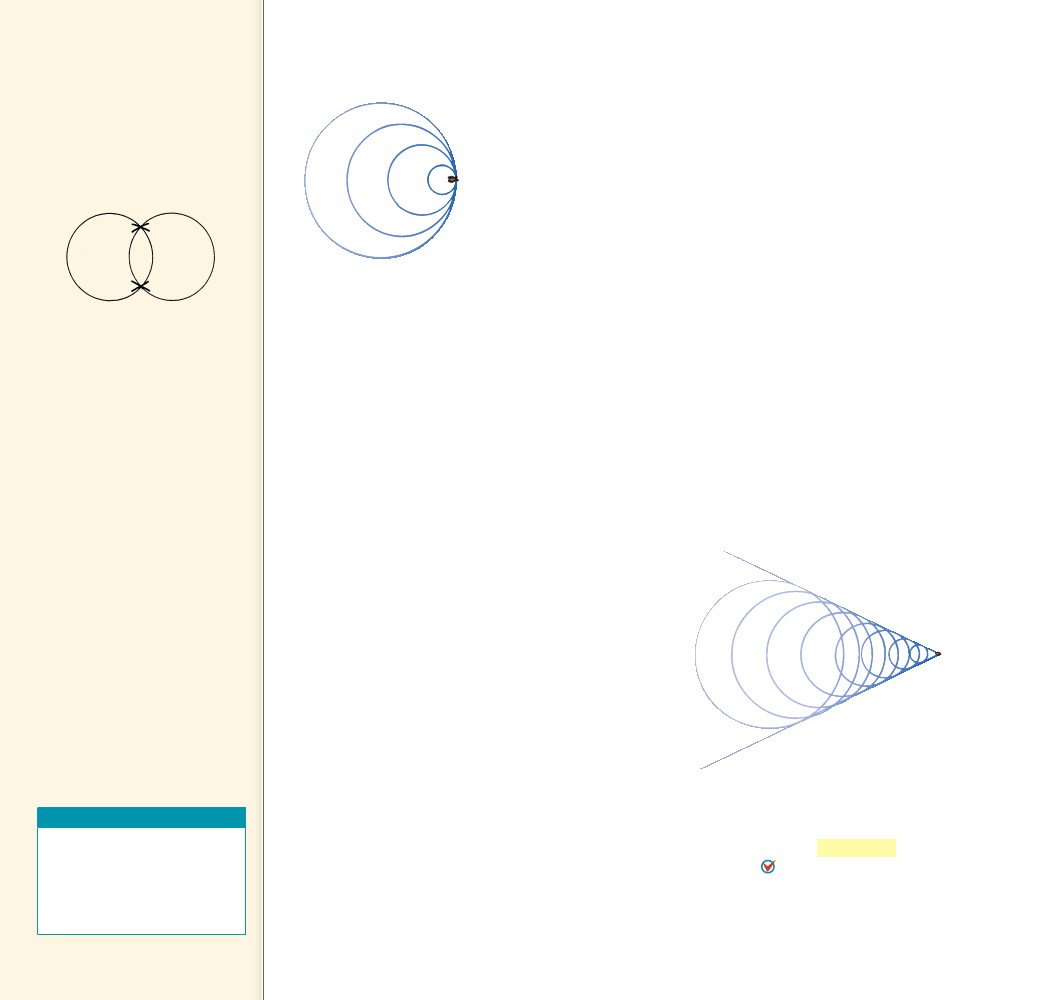 Key Termbow wave   Teaching Tip Ask the classto consider the waves made bytwo stones thrown in the water.Sketch the overlapping waves asshown below.25.10 Bow WavesWhen the speed of the source in a medium is as great as the speedof the waves it produces, something interesting happens. The wavespile up. Consider the bug in the previous example when it swims asfast as the wave speed. Can you see that the bug will keep up with thewave crests it produces? Instead of the crests getting ahead of the bug,they pile up or superimpose on one another directly in front of thebug, as suggested in Figure 25.19. The bug moves right along with theleading edge of the waves it is producing.     The same thing happens when an aircraft travels at the speed ofsound. In the early days of jet aircraft, it was believed that this pileupof sound waves in front of the airplane imposed a “sound barrier”and that to go faster than the speed of sound, the plane would haveto “break the sound barrier.” What actually happens is that theoverlapping wave crests disrupt the flow of air over the wings, so thatit is harder to control the plane when it is flying close to the speedof sound. But the barrier is not real. Just as a boat can easily travelfaster than the speed of water waves, an airplane with sufficientpower can easily travel faster than the speed of sound. Then we saythat it is supersonic—faster than sound. A supersonic airplane fliesinto smooth, undisturbed air because no sound wave can propagateout in front of it. Similarly, a bug swimming faster than the speedof water waves finds itself always entering into water with a smooth,unrippled surface.FIGURE 25.19A bug swimming at thewave speed “keeps up”with the wave crests itproduces.Ask where the water is highestabove the normal water level,and then indicate the twoplaces where the waves overlapwith X’s. This is constructiveinterference. Extend theswimming bug concept to speedsgreater than wave speeds andshow the regions of overlap thatproduce the bow wave (sketchingFigures 25.15, 25.16, and 25.19).Show how a series of overlapsmakes up the V-shaped envelopeshown in Figure 25.21.   Teaching Tip Explain thatthe formation of the bowwave in Figure 25.20 is anotherexample of constructiveinterference, with an appreciableresulting amplitude.FIGURE 25.20A bug swimming fasterthan the wave speedproduces a wave patternin which the wave crestsoverlap at the edges.             A bow wave occursCHECK when a wave sourcemoves faster than the wavesit produces.CONCEPT......Teaching Resources• Reading and Study   Workbook• Transparency 53• PresentationEXPRESS• Interactive Textbook    When the bug swims faster than wave speed, ideally it producesa wave pattern as shown in Figure 25.20. It outruns the wave crestsit produces. The crests overlap at the edges, and the pattern madeby these overlapping crests is a V shape, called a bow wave, whichappears to be dragging behind the bug. A bow wave occurs whena wave source moves faster than the waves it produces. The familiarbow wave generated by a speedboat knifing through the water is pro-duced by the overlapping of many circular wave crests.50450425.11 Shock Waves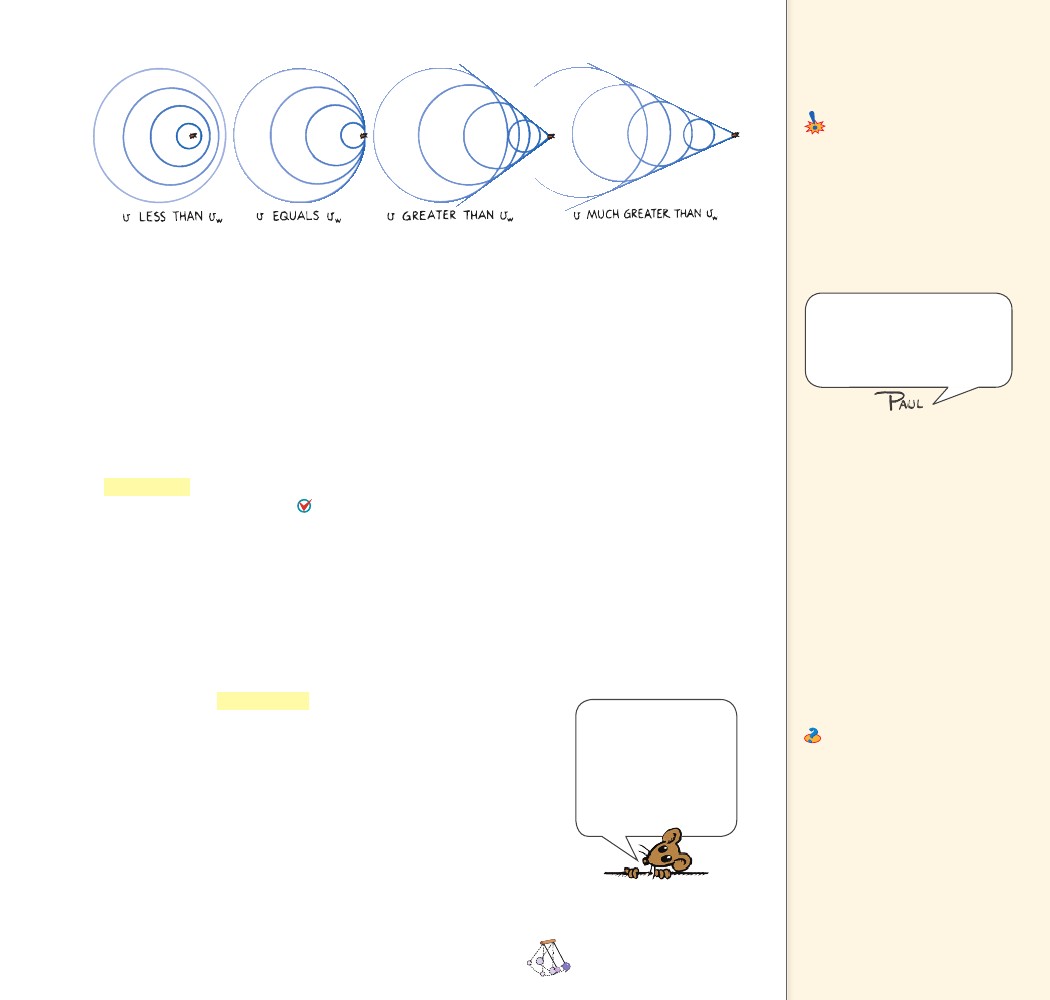 Key Termsshock wave, sonic boom    Common MisconceptionA sonic boom is a momentary burstof high pressure produced whensomething exceeds the speedof sound.     A sonic boom is actually acontinuous front of high pressuregenerated by faster-than-soundsources.FACT    Figure 25.21 shows some wave patterns made by sources mov-ing at various speeds. After the speed of the source exceeds the wavespeed, increased speed produces a bow wave with a narrower V shape.CONCEPTFIGURE 25.21The wave patterns madeby a bug swimming at suc-cessively greater speedschange. Overlapping atthe edges occurs onlywhen the source travelsfaster than wave speed.The analogy between bow wavesin water and shock waves inair is useful when discussingthe shock waves produced bysupersonic aircraft.......CHECKWhat causes a bow wave?25.11 Shock WavesA speedboat knifing through the water generates a two-dimensionalbow wave. A supersonic aircraft similarly generates a shock wave.A shock wave is a three-dimensional wave that consists of overlap-ping spheres that form a cone. A shock wave occurs when anobject moves faster than the speed of sound. Just as the bow waveof a speedboat spreads until it reaches the shore of a lake, the conicalshock wave generated by a supersonic craft spreads until it reachesthe ground, as shown in Figure 25.22.     The bow wave of a speedboat that passes by can splash and douseyou if you are at the water’s edge. In a sense, you can say that you arehit by a “water boom.” In the same way, a conical shell of compressedair sweeps behind a supersonic aircraft. The sharp crack heard whenthe shock wave that sweeps behind a supersonic aircraft reaches thelisteners is called a sonic boom.     We don’t hear a sonic boom from a slower-than-sound, or sub-sonic, aircraft, because the sound wave crests reach our ears one ata time and are perceived as a continuous tone. Only when the craftmoves faster than sound do the crests overlap and encounter the lis-tener in a single burst. The sudden increase in pressure has much thesame effect as the sudden expansion of air produced by an explosion.Both processes direct a burst of high-pressure air to the listener. Theear cannot distinguish between the high pressure from an explosionand the high pressure from many overlapping wave crests.   Teaching Tip Questionsraised by students about shockwaves and the sonic boom canbe effectively answered bysubstituting the example of anaircraft in the air for the exampleof a speedboat knifing throughthe water. If you’re enjoyinga picnic lunch at the edge of ariver when a speedboat comesby and drenches you, you won’tattribute this to the idea thatthe speedboat just exceeded thespeed of the water waves. Youknow the boat is generating acontinuous bow wave so longas it travels faster than waves inwater. Likewise for aircraft.    Ask Why can’t a subsonicaircraft, no matter how loud itmay be, produce a shock waveor sonic boom? There will be nooverlapping of spherical wavesto form a cone unless the aircraftmoves faster than the wavesit generates.Don’t confuse super-sonic with ultrasonic.Supersonic has to dowith speed—fasterthan sound. Ultrasonicinvolves frequency—higher than we can hear.CHAPTER 25VIBRATIONS AND WAVES505505